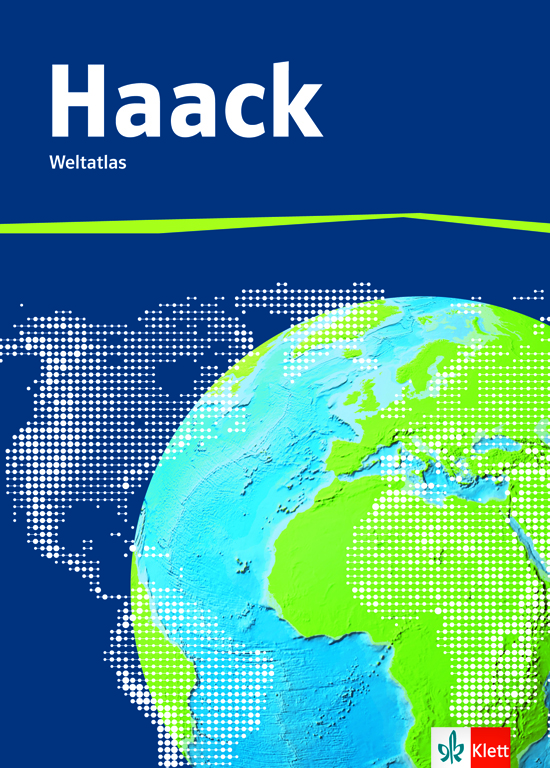 Bildungsplansynopse - Kerncurriculum Baden-Württemberg Sek. II (Kursstufe)Bildungsplansynopse - Kerncurriculum Baden-Württemberg Sek. II (Kursstufe)Haack Weltatlas 2015Haack Weltatlas 2015Baden-WürttembergSchule:	Lehrer: 	Kerncurriculum Baden-Württemberg – Sekundarstufe IIKarten im Haack Weltatlas 2015 – Ausgabe Baden-WürttembergKursstufe (2-stündig)Kursstufe (2-stündig)Kursstufe (2-stündig)Fachspezifische MethodenkompetenzenDie Schülerinnen und Schüler können…Fachspezifische MethodenkompetenzenDie Schülerinnen und Schüler können…Fachspezifische MethodenkompetenzenDie Schülerinnen und Schüler können…… Informationen aus Karten, Texten, Grafiken, Diagrammen, Statistiken, Bildern […] und Satellitenbildern gewinnen, interpretieren, bearbeiten, dokumentieren, beurteilen und präsentieren… Informationen aus Karten, Texten, Grafiken, Diagrammen, Statistiken, Bildern […] und Satellitenbildern gewinnen, interpretieren, bearbeiten, dokumentieren, beurteilen und präsentieren(=> prinzipiell alle Atlasmaterialien, je nach Raum- und Themenbezug)… elektronische Informationsquellen wie Geographische Informationssysteme (GIS-Anwendungen), Multimedia-Anwendungen, Datenbanken und Internet als Informationssysteme zur Auswertung aktuell statistischer und grafischer Informationen (wie Wetterdaten, Satellitenbilder) nutzen… elektronische Informationsquellen wie Geographische Informationssysteme (GIS-Anwendungen), Multimedia-Anwendungen, Datenbanken und Internet als Informationssysteme zur Auswertung aktuell statistischer und grafischer Informationen (wie Wetterdaten, Satellitenbilder) nutzenHaack Karten-Code: Impressum (erste Umschlagseite) und XV.4 (Online-Verknüpfung)… Strukturen und Prozesse in Form von Fließschemata und Wirkungsgefügen darstellen… Strukturen und Prozesse in Form von Fließschemata und Wirkungsgefügen darstellenFließschemata (Beispiele):Vom Anbau zum Verkauf: 34.2 (Gemüse), 34.3 (Wein), 35.5 (Getreide) Milch – Von der Gewinnung zum Verkauf: 35.6Schweinefleisch – Von der Aufzucht bis zum Verkauf: 35.7Power-to-Gas – Nutzung einer Zukunftstechnologie: 49.fGeothermie auf Island: 95.2Wirkungsgefüge (Beispiele):Stoffkreisläufe: 37.4 (konventionelle und ökologische Landwirtschaft)Wirtschaftsmetropole Madras (Chennai): 161.3 (Chancen und Risiken regionaler Wirtschaftsentwicklung – Am Beispiel der IT-Branche in Indien)… eine Fallstudie beziehungsweise einen Raumvergleich durchführen… eine Fallstudie beziehungsweise einen Raumvergleich durchführen(=> Leitfragen- und raumbezogene Kartenauswahl)FachkompetenzenFachkompetenzenFachkompetenzen1. Themenfeld: Nutzung, Gestaltung und Veränderung der Landschaft einer RegionDie Schülerinnen und Schüler können…1. Themenfeld: Nutzung, Gestaltung und Veränderung der Landschaft einer RegionDie Schülerinnen und Schüler können…1. Themenfeld: Nutzung, Gestaltung und Veränderung der Landschaft einer RegionDie Schülerinnen und Schüler können…… die Veränderungen des Landschaftshaushaltes durch eine Form der Nutzung (agrarische Nutzung, Bebauung, Gewinnung von Rohstoffen oder Umgestaltung von Flusslandschaften) erfassen… die Veränderungen des Landschaftshaushaltes durch eine Form der Nutzung (agrarische Nutzung, Bebauung, Gewinnung von Rohstoffen oder Umgestaltung von Flusslandschaften) erfassenDeutschland – Landwirtschaft: 32.1Deutschland – Wirtschaft: 38.1 (Bergbau)Deutschland – Energiegewinnung und -verteilung: 46.1 (Energierohstoffe)Deutschland – Wirtschaftsräume: 40/41 (Hamburg, (Rhein-Main, Stuttgart, Halle-Leipzig, Berlin, Ruhrgebiet)Raumbeispiele aus Baden-Württemberg:Baden-Württemberg – Rohstoffgewinnung: 8.3Baden-Württemberg – Landwirtschaft: 10.1Landschaftswandel auf der Filderebene: 11.2Baden-Württemberg – Landwirtschaftliche Betriebsformen: 11.4Wirtschaftsstandorte in Stuttgart: 12.1Baden-Württemberg – Wirtschaft und Energie: 13.1Gartenbau auf der Insel Reichenau: 34.2Futteranbau und Milchviehhaltung im Allgäu: 35.6Wirtschaftsraum Stuttgart: 40.3Deutschland – Wandel der Flusslandschaft am Oberrhein: 51… Formen der wirtschaftlichen Aktivitäten in ihren Auswirkungen auf den Wasserhaushalt oder das System Boden darstellen… Formen der wirtschaftlichen Aktivitäten in ihren Auswirkungen auf den Wasserhaushalt oder das System Boden darstellenAuswirkungen auf den Wasserhaushalt:Niederschlagsvariabilität – Jahrhunderthochwasser am Rhein 1993: 31.6Wasserversorgungssysteme – Ruhrverband und Wupperverband: 45.1Pumpspeicherkraftwerk Goldisthal im Thüringer Wald: 45.2Deutschland – Wandel der Flusslandschaft am Oberrhein: 51Auswirkungen auf das System Boden:Baden-Württemberg – Bodengüte: 11.3Deutschland – Bodenschätzung und Ertragsfähigkeit: 33.2Bodenbildung und Bodentypen: 100.2Welt – Belastung der Landflächen: 249.2… für eine ausgewählte Kulturlandschaft die maßgebenden Systemelemente und deren Beziehungen untereinander erfassen, hierzu ein spezifisches Wirkungsgefüge entwickeln, die Prozesse analysieren und Gefährdungen sowie Entwicklungspotenziale aufzeigen… für eine ausgewählte Kulturlandschaft die maßgebenden Systemelemente und deren Beziehungen untereinander erfassen, hierzu ein spezifisches Wirkungsgefüge entwickeln, die Prozesse analysieren und Gefährdungen sowie Entwicklungspotenziale aufzeigen(=> Leitfragen- und raumbezogene Kartenauswahl)… das heutige Bild der Kulturlandschaft als Ergebnis einer historischen Entwicklung verstehen und nachhaltige Handlungsstrategien diskutieren… das heutige Bild der Kulturlandschaft als Ergebnis einer historischen Entwicklung verstehen und nachhaltige Handlungsstrategien diskutierenLandschaftswandel auf der Filderebene: 11.2Landverluste in Nordfriesland: 27.2Wandel der Flusslandschaft am Oberrhein: 51Wandel des Lebensraums in Mitteleuropa: 92.3Meereseinbruch und Landgewinnung – Von der Zuiderzee zum Ijsselmeer: 92.4Austrocknung des Aralsees: 146.3Erschließung Borneos: 158.3Oase Ouargla im Wandel: 179.3Korallenatoll Bora Bora: 187.32. Themenfeld: Wirtschaftliches Handeln und dessen Raumwirksamkeit ausgehend von der lokalen EbeneDie Schülerinnen und Schüler können…2. Themenfeld: Wirtschaftliches Handeln und dessen Raumwirksamkeit ausgehend von der lokalen EbeneDie Schülerinnen und Schüler können…2. Themenfeld: Wirtschaftliches Handeln und dessen Raumwirksamkeit ausgehend von der lokalen EbeneDie Schülerinnen und Schüler können…… den Wandel wirtschaftlichen Handelns in seinen Auswirkungen auf die Gesellschaft untersuchen… den Wandel wirtschaftlichen Handelns in seinen Auswirkungen auf die Gesellschaft untersuchenDeutschland – Erwerbsstruktur und Wohlstand: 39.1 (Erwerbstätige nach Wirtschaftssektoren)Raumbeispiele:Stuttgart: 12.1 (Wirtschaftsstandorte), 40.3 (Wirtschaftsraum)Halle-Leipzig: 40.4 (Wirtschaftsraum), 67.1 (Umwandlung einer Tagebaulandschaft)Ruhrgebiet: 41.6 (1850 – 2014), 44.1 (Stadtökologischer Umbau)Strukturwandel in Bitterfeld-Wolfen: 42.1… moderne Produktionskonzepte analysieren und als Ansätze nachhaltiger Entwicklung wirtschaftlichen Handelns erörtern… moderne Produktionskonzepte analysieren und als Ansätze nachhaltiger Entwicklung wirtschaftlichen Handelns erörternWeltkonzern BASF: 43Europa – Produktionsverflechtung: 111.6 (Standort Norddeutschland)… die unternehmerische Standortwahl und den Wandel von Standortfaktoren in ihrer Wirkung auf räumliche Strukturen branchenspezifisch bzw. einzelbetrieblich untersuchen und bewerten… die unternehmerische Standortwahl und den Wandel von Standortfaktoren in ihrer Wirkung auf räumliche Strukturen branchenspezifisch bzw. einzelbetrieblich untersuchen und bewertenBaden-Württemberg – Wirtschaft und Energie: 13.1Deutschland – Wirtschaft: 38.1Ruhrgebiet 1850 – 2014: 41.6Veredelungsbetriebe im Oldenburger Münsterland: 35.7Strukturwandel in Bitterfeld-Wolfen: 42.1Binnenhafen Duisburg: 42.2Weltkonzern BASF: 43Gewerbegebiete bei Arnstadt: 44.3Dienstleistungszentrum Frankfurt am Main: 44.5Energielandschaft Morbach: 47.4Stadtumbau von Neunkirchen: 53.3Gewachsene Industriestadt – Dillingen: 55.6Geplante Industriestadt – Wolfsburg: 55.7Deutschland – Verkehr: 62Seehafen Hamburg: 63.5Flughafen Frankfurt am Main: 63.6… Organisationsformen industrieller Systeme in ihren Grundzügen verstehen… Organisationsformen industrieller Systeme in ihren Grundzügen verstehenBaden-Württemberg – Wirtschaft und Energie: 13.1Deutschland – Wirtschaft: 38.1Deutschland – Wirtschaftsräume: 40 (Hamburg, (Rhein-Main, Stuttgart, Halle-Leipzig, Berlin)Konzentration bestimmter Wirtschaftszweige (Cluster) als Beispiel:Veredelungsbetriebe im Oldenburger Münsterland: 35.7Ruhrgebiet 1850 – 2014: 41.6Dienstleistungszentrum Frankfurt am Main: 44.5Strukturwandel in Bitterfeld-Wolfen: 42.1Seehafen Hamburg: 63.5 (Industrie mit Hafenanbindung)… die Entwicklungszyklen der Wirtschaft mit der Raumentwicklung in Beziehung setzen… die Entwicklungszyklen der Wirtschaft mit der Raumentwicklung in Beziehung setzenHalle-Leipzig: 40.4 (Wirtschaftsraum), 67.1 (Umwandlung einer Tagebaulandschaft)Ruhrgebiet: 41.6 (1850 – 2014), 44.1 (Stadtökologischer Umbau)Strukturwandel in Bitterfeld-Wolfen: 42.1… das Ausmaß und die Folgen der Tertiärisierung der Wirtschaft erfassen… das Ausmaß und die Folgen der Tertiärisierung der Wirtschaft erfassenBaden-Württemberg – Wirtschaft und Energie: 13.1 (Dienstleistungen, Finanz- und Wirtschaftsdienstleistungen)Deutschland – Wirtschaft: 38.1 (Dienstleistungen)Deutschland – Erwerbsstruktur und Wohlstand: 39.2 (Tertiärer Sektor)Raumbeispiele:Wirtschaftsstandorte in Stuttgart: 12.1 (Dienstleistungen)Stuttgart – Innenstadt: 14.1 (Gebäudenutzung: Bahn/Post, Börse/Bank/Versicherung, Kaufhaus/Einzelhandel) Binnenhafen Duisburg: 42.2 (Dienstleistungen)Gewerbegebiete bei Arnstadt: 44.3 (Dienstleistungen)Dienstleistungszentrum Frankfurt am Main: 44.5Hafencity Hamburg: 53.1 (Gebäudenutzung für Dienstleistung und Gewerbe)Stadtumbau von Neunkirchen: 53.3 (Dienstleistung)3. Themenfeld: Wirtschaftsstrukturen und Wirtschaftsprozesse auf regionaler und globaler EbeneDie Schülerinnen und Schüler können…3. Themenfeld: Wirtschaftsstrukturen und Wirtschaftsprozesse auf regionaler und globaler EbeneDie Schülerinnen und Schüler können…3. Themenfeld: Wirtschaftsstrukturen und Wirtschaftsprozesse auf regionaler und globaler EbeneDie Schülerinnen und Schüler können…... ausgewählte Wirtschaftsregionen in Deutschland, Europa beziehungsweise außerhalb Europas analysieren, Entwicklungstendenzen herausarbeiten, bewerten und vergleichen... ausgewählte Wirtschaftsregionen in Deutschland, Europa beziehungsweise außerhalb Europas analysieren, Entwicklungstendenzen herausarbeiten, bewerten und vergleichenWirtschaftsregionen in Deutschland:Baden-Württemberg – Wirtschaft und Energie: 13.1Deutschland – Wirtschaft: 38.1 (Wirtschaftszentren)Stuttgart: 12.1 (Wirtschaftsstandorte), 12.3 (Pendlerverkehr), 40.3 (Wirtschaftsraum)Hamburg: 40.1 (Wirtschaftsraum), 53.1 (Hafencity), 63.5 (Seehafen)Rhein-Main/Frankfurt am Main: 40.2 (Wirtschaftsraum Rhein-Main), 44.5 (Dienstleistungszentrum Frankfurt), 63.6 (Flughafen Frankfurt am Main)Halle-Leipzig: 40.4 (Wirtschaftraum), 67.1 (Umwandlung einer Tagebaulandschaft)Berlin: 40.5 (Wirtschaftsraum), 56 (Funktionale Gliederung, Stadt-Umland-Verflechtung)Ruhrgebiet: 41.6 (1850 – 2014), 42.2 (Binnenhafen Duisburg), 44.1 (Stadtökologischer Umbau), 44.2 (Landschaftspark Duisburg-Nord)Wirtschaftsregionen in Europa:Europa – Wirtschaft: 108.1Europa – Wirtschaftsräume: 109/110 Industrialisierung eines Naturraums – Fos-sur-Mer: 93.5Niederlande und Belgien: 107.6 (Agrobusiness und Gewächshäuser – Niederlande), 110.1 (Wirtschaftsraum), 110.4 (Seehafen Rotterdam), 129.5 (Euregio Maas-Rhein)London und Paris: 110.2 (Wirtschaftsraum), 118.1 (Mono- und polyzentrische Stadtlandschaften), 119 (Innenstädte)Strukturwandel in Mittelengland: 111.5Europa – Verkehrs- und Raumstruktur: 120.1 (Verkehrsknoten)Europa – Raumentwicklungsmodelle: 127.2Wirtschaftsregionen außerhalb Europas:Wirtschaft (Wirtschaftsräume) – 108.1 (Europa), 140.1 (Asien), 172.1 (Afrika), 188.1 (Australien), 196.1 (Nordamerika), 215.1 (Süd- und Mittelamerika) Asien – Wirtschaftsräume: 141.2 (Westsibirien), 141.3 (Große Ebene), 153.1 (Japan und Korea), 154.1 (Großraum Tokyo)China – Wirtschaftsstruktur: 157.1 (Sonderwirtschaftszonen)Mega-urbane Landschaft Perlflussdelta: 157.3Global City Singapur: 159.3Wirtschaftsstruktur Indiens: 161.2 (Sonderwirtschaftszonen)Wirtschaftsmetropole Madras (Chennai): 161.3Öl- und Gasvorkommen im Persischen Golf: 163.1Afrika – Wirtschaftsräume: 173.2 (Ägypten), 173.3 (Südafrika)Konflikte im Nigerdelta: 178.5Nordamerika – Wirtschaftsräume: 197.1 und 197.2 (Manufacturing Belt 1970 und 2014), 197.4 (Texas/Golfküste), 197.5 (Kalifornien)Technologieregion Silicon Valley: 207.1Erschließung Amazoniens: 213.4Rodung des Regenwaldes – Region Marabá/Carajás: 214.3… die Bedingungen und Formen von Wirtschaftsprozessen verstehen… die Bedingungen und Formen von Wirtschaftsprozessen verstehen(=> grundsätzlich lassen sich zu diesem Thema alle Wirtschafts- und Landwirtschaftskarten verwenden)… einige der weltweiten Verflechtungen und Abhängigkeiten im Prozess der Globalisierung aufzeigen… einige der weltweiten Verflechtungen und Abhängigkeiten im Prozess der Globalisierung aufzeigenWeltkonzern BASF: 43Deutschland – Flugverkehr: 62.4 (Frachtaufkommen)Wirtschaft (Wirtschaftsmächte: Außenhandel): 108.1 (Europa), 140.1 (Asien), 172.1 (Afrika), 196.1 (Nordamerika), 215.1 (Süd- und Mittelamerika)Europa – Produktionsverflechtung: 111.6 (Europäisches Gemeinschaftsprojekt Airbus A 380)Außenhandel von Japan: 153.2Internationaler Landhandel: 183.aWeltwirtschaft: 246.1Welthandel: 246.2Welt – Energiewirtschaft: 248.1Welt – See- und Flugverkehr: 256.1 (Umschlagmengen, Frachtaufkommen)… Räume unterschiedlichen Entwicklungsstandes im Globalisierungsprozess von Wirtschaft und Gesellschaft in ihren Grundzügen analysieren… Räume unterschiedlichen Entwicklungsstandes im Globalisierungsprozess von Wirtschaft und Gesellschaft in ihren Grundzügen analysierenWelthungerindex (WHI): 183.e, 183.f, 183.gWeltwirtschaft: 246.1Welthandel: 246.2Welt – Energie: 248Welt – Entwicklungsstand: 254/255 (Entwicklungsstand, Nachhaltigkeit, Entwicklungshilfe, Kaufkraft und Wohlstand, Gesundheit, Bildung)… Projekte für eine ausgleichsorientierte Entwicklung und Strategien der Entwicklungszusammenarbeit diskutieren und bewerten… Projekte für eine ausgleichsorientierte Entwicklung und Strategien der Entwicklungszusammenarbeit diskutieren und bewertenTransferleistungen aus der EU: 116.dEuropa – Wirtschaftskraft und Wohlstand: 126.1Förderprogramme der EU 2014 – 2020: 127.1Europa – Raumentwicklungsmodelle: 127.2Euregio Maas-Rhein: 129.5Welt – Entwicklungshilfe: 254.3Welt – Kaufkraft und Wohlstand: 255.44. Themenfeld: Globales Problemfeld und Handlungsansätze für nachhaltige Entwicklung Die Schülerinnen und Schüler können…4. Themenfeld: Globales Problemfeld und Handlungsansätze für nachhaltige Entwicklung Die Schülerinnen und Schüler können…4. Themenfeld: Globales Problemfeld und Handlungsansätze für nachhaltige Entwicklung Die Schülerinnen und Schüler können…… ein globales Problemfeld (Verstädterung, Bodendegradation, Süßwasserproblematik) hinsichtlich Ausmaß, Ursachen und Folgen analysieren und Handlungsansätze der Problemlösung im Hinblick auf Nachhaltigkeit bewerten… ein globales Problemfeld (Verstädterung, Bodendegradation, Süßwasserproblematik) hinsichtlich Ausmaß, Ursachen und Folgen analysieren und Handlungsansätze der Problemlösung im Hinblick auf Nachhaltigkeit bewertenglobales Problemfeld Verstädterung:Ruhrgebiet 1850 – 2014: 41.6Deutschland – Stadttypen: 54/55Berlin: 56/57Deutschland – Raumordnungsstruktur: 68.1Bevölkerungsdichte und Ballungsräume: 114.1 (Europa), 135.2 (Asien), 152.3 (Japan), 169.2 (Afrika), 218.2 (Süd- und Mittelamerika), 252.1 (Welt)Europa – Mono- und polyzentrische Stadtlandschaften: 118.1Europäische Metropolen: 119 (London, Paris, Rom), 147 (Moskau)Tokyo: 154.1 (Großraum), 154.2 (Neulandgewinnung), 154.3 (Hafen), 154.4 (Innenstadt)Mega-urbane Landschaft Perlflussdelta: 157.3Stadtentwicklung von Peking: 157.4Global City Singapur: 159.3Stadtentwicklung im Ballungsraum Kairo: 164.3Stadträume in den USA: 208.2Großraum Atlanta: 208.3New York: 209.5 (Bevölkerungsstruktur), 209.6 (Sozialstruktur), 209.7 (Manhattan)Highways in Los Angeles: 209.8Informelle Stadtentwicklung in Lima: 219.3Megacities in Südamerika – Buenos Aires und Rio de Janeiro: 220/221Welt – Global Cities: 247.4Welt – Bevölkerungsentwicklung: 250.1Entwicklung der Weltbevölkerung: 251.4Welt – Verstädterung: 252.2globales Problemfeld Bodendegradation:Bangladesch – Klimaereignisse und Auswirkungen: 139.b (Uferabtragungen)Austrocknung des Aralsees: 146.3Gunst- und Ungunsträume in Indien: 151.3 (Desertifikation und Bodenabtragung)Flusssysteme Huang He und Jangtsekiang: 156.1 (Löss- und Sedimenttransport)Lösstransport am Huang He: 156.2 (Erosion)Bewässerungssystem im Punjab: 160.1 (Versalzung)Überschwemmungsgebiete in Bangladesch: 160.4 (Schichtfluten mit Richtung der Bodenabtragung)Desertifikation in der Sahelzone: 180.1Sahelzone – Bedrohung durch Dürren: 180.3Naturgefahren in den USA: 195.4 (Gefahr durch Winderosion)Bodenschädigung und Bodenerhaltung in der Regenwaldzone: 213.7Süd- und Mittelamerika: Angepasste Landnutzung in der Regenwaldzone: 214.1Welt – Agrarisch nutzbare Räume: 243.5Welt – Belastung der Landflächen: 249.2globales Problemfeld Süßwasserproblematik:Wasserversorgungssysteme – Ruhrverband und Wupperverband: 45.1Tagebau Garzweiler: 50.1 (Sümpfungseinfluss auf das Grundwasser, wasserwirtschaftliche Maßnahmen)Sümpfung – Grundwasserabsenkung im Braunkohlentagebau: 50.3Deutschland – Sanierung eines Uranbergbaus: 67.2 (Strahlenbelastung der Gewässer)Wassergewinnung und -versorgung in Südostspanien: 104.1Huerta von Murcia: 105.3Austrocknung des Aralsees: 146.3Flusssysteme Huang He und Jangtsekiang: 156.1Umsiedlungen am Drei-Schluchten-Stausee: 156.4China – Umweltbelastung: 157.2 (Gewässerbelastung)Bewässerungssystem im Punjab: 160.1Naher Osten – Wassernutzung: 163.3Israel und Palästina – Wasserversorgung: 165.2Oase Ouargla im Wandel – Grundwasseroase in Algerien: 179.3Sahelzone – Bedrohung durch Dürren: 180.3Australien – Naturgefahren: 186.4 (Dürren)Naturgefahren in den USA: 195.4 (Gefahr durch Dürren)Kalifornien: 202.1 (Wasserversorgung), 202.2 (Landwirtschaft)Schaffarm in Südostpatagonien: 222.4 (Wassertanks, Wasserlöcher, wassergefüllte Senken)Welt – Naturgefahren und Naturkatastrophen: 240.1 (Gefahr von Dürren)Welt – Wasserversorgung: 244.2Wassermengen auf der Erde: 245.5(=> zusätzlich: länder- und kontinentbezogene Karten zum Thema Landwirtschaft – Bewässerung)Kursstufe (4-stündig)Kursstufe (4-stündig)Kursstufe (4-stündig)Fachspezifische MethodenkompetenzenDie Schülerinnen und Schüler können…Fachspezifische MethodenkompetenzenDie Schülerinnen und Schüler können…Fachspezifische MethodenkompetenzenDie Schülerinnen und Schüler können…… Informationen aus Karten, Texten, Grafiken, Diagrammen, Statistiken, Bildern […] und Satellitenbildern gewinnen, interpretieren, dokumentieren, beurteilen und präsentieren… Informationen aus Karten, Texten, Grafiken, Diagrammen, Statistiken, Bildern […] und Satellitenbildern gewinnen, interpretieren, dokumentieren, beurteilen und präsentieren(=> prinzipiell alle Atlasmaterialien, je nach Raum- und Themenbezug)… Strukturen und Prozesse in Form von Fließschemata, Wirkungsgefügen darstellen… Strukturen und Prozesse in Form von Fließschemata, Wirkungsgefügen darstellenFließschemata (Beispiele):Vom Anbau zum Verkauf: 34.2 (Gemüse), 34.3 (Wein), 35.5 (Getreide) Milch – Von der Gewinnung zum Verkauf: 35.6Schweinefleisch – Von der Aufzucht bis zum Verkauf: 35.7Power-to-Gas – Nutzung einer Zukunftstechnologie: 49.fGeothermie auf Island: 95.2Wirkungsgefüge (Beispiele):Stoffkreisläufe: 37.4 (konventionelle und ökologische Landwirtschaft)Wirtschaftsmetropole Madras (Chennai): 161.3 (Chancen und Risiken regionaler Wirtschaftsentwicklung – Am Beispiel der IT-Branche in Indien)… Multimedia-Anwendungen, Datenbanken und Internet als Informationssysteme zur Auswertung aktuell statistischer und geographischer Informationen wie Wetterdaten, Satellitenbilder nutzen und Geographische Informationssysteme (GIS-Anwendungen) einsetzen… Multimedia-Anwendungen, Datenbanken und Internet als Informationssysteme zur Auswertung aktuell statistischer und geographischer Informationen wie Wetterdaten, Satellitenbilder nutzen und Geographische Informationssysteme (GIS-Anwendungen) einsetzenHaack Karten-Code: Impressum (erste Umschlagseite) und XV.4 (Online-Verknüpfung)... eine Fallstudie und eine Raumanalyse bzw. einen Raumvergleich als Struktur-, Prozess- und Wirkungsanalyse in einem definierten Raum durchführen... eine Fallstudie und eine Raumanalyse bzw. einen Raumvergleich als Struktur-, Prozess- und Wirkungsanalyse in einem definierten Raum durchführen(=> Leitfragen- und raumbezogene Kartenauswahl)… Prognosen als Planspiel oder mit Szenariotechnik bzw. Zukunftswerkstatt-Methode umsetzen und durchführen… Prognosen als Planspiel oder mit Szenariotechnik bzw. Zukunftswerkstatt-Methode umsetzen und durchführenPrognosen (ausgewählte Beispiele):Deutschland – Energiewende: 49.a (Szenario 2050: Wetterabhängige Energieproduktion)Deutschland – Demographische Entwicklung: 60.3 (Prognose bis 2020)Europa – Bevölkerungsentwicklung: 115.3 (Zuwachsprognosen bis 2050)Europa – Bahnreisezeiten: 121.4 (Reisezeitprognose bis 2020)Asien – Wandel von Klimazonen: 138.a (Zukünftige Zonierung um 2100)Bevölkerungsentwicklung in den Großräumen Buenos Aires und Rio de Janeiro: 221.k (Prognose bis 2020)CO2-Szenarien: 237.2 (Entwicklung bis 2100)Welt – Energieverbrauch: 248.2 (Entwicklungen: Energieverbrauch bzw. CO2-Ausstoß bis 2025)Entwicklung der Weltbevölkerung: 251.4 (Langzeitprognose nach UN bis 2080)FachkompetenzenFachkompetenzenFachkompetenzen1. Themenfeld: ReliefsphäreDie Schülerinnen und Schüler können…1. Themenfeld: ReliefsphäreDie Schülerinnen und Schüler können…1. Themenfeld: ReliefsphäreDie Schülerinnen und Schüler können…… die grundlegenden Prozesse der Bildung von Gebirgen, Gräben, Plutonen und Vulkanen als Folge von endogenen Krustenbewegungen verstehen… die grundlegenden Prozesse der Bildung von Gebirgen, Gräben, Plutonen und Vulkanen als Folge von endogenen Krustenbewegungen verstehenBaden-Württemberg – Geologie: 8.1Deutschland – Naturräume: 24/25 (Karte und Fotos)Deutschland – Geologie: 28.1Geologische Profile – Deutsche Mittelgebirge: 29.2Entstehung des Oberrheingrabens: 29.3Europa – Tektonik: 94.1Die Entstehung Europas: 94.2Europa – Tektonisch aktive Zonen – Erdbeben, Vulkane: 95.1Geothermie auf Island: 95.2Vulkanismus und Landnutzung am Ätna: 95.3Vulkantypen: 95.4Alpen – Tektonischer Bau: 122.1Entstehung der Alpen – 123.3Profile durch die Alpen: 123.4Tektonik: 133.2 (Asien), 167.2 (Afrika), 186.2 (Australien), 204.1 (Nordamerika), 211.2 (Süd- und Mittelamerika)Entstehung des Himalaya: 133.3Japan – Tektonik, Naturgefahren: 155Ostafrikanischer Grabenbruch: 167.3Australien – Naturgefahren: 186.4Naturgefahren in den USA: 195.4San-Andreas-Verwerfung: 204.2Supervulkan Yellowstone: 204.4Welt – Geotektonik: 230.1Geodynamik: 230.2Schalenaufbau der Erde: 231.5Welt – Naturgefahren und Naturkatastrophen: 240.1Welt – Naturkatastrophen 2000 bis 2012: 241.4Erdbebenwellen: 241.5... den Gesteinskreislauf im Zusammenspiel seiner endogenen und exogenen Einzelprozesse erklären… die grundlegenden Prozesse der physikalischen und chemischen Verwitterung in ihrer Auswirkung auf die Oberflächenformen erläutern... den Gesteinskreislauf im Zusammenspiel seiner endogenen und exogenen Einzelprozesse erklären… die grundlegenden Prozesse der physikalischen und chemischen Verwitterung in ihrer Auswirkung auf die Oberflächenformen erläuternmögliche Karten zur Unterstützung und besseren Verständnis der Themen:Baden-Württemberg – Geologie: 8.1Deutschland – Geologie: 28.1Bodenbildung und Bodentypen: 100.2Bodenarten und Bodenzusammensetzung: 100.3Nord- und Zentralasien – Gunst- und Ungunsträume: 144.2Welt – Bodenzonen: 242.1Bodenbildung: 242.2… die Wirkung und Formenbildung durch fluviatile Prozesse aufzeigen… die Wirkung und Formenbildung durch fluviatile Prozesse aufzeigenDeutschland – Wandel der Flusslandschaft am Oberrhein: 51Flusssysteme Huang He und Jangtsekiang: 156.1Lösstransport am Huang He: 156.2Umsiedlungen am Drei-Schluchten-Stausee: 156.4… die Genese einer ausgewählten Landschaft (Glazial-, Küsten-, Schichtstufen- oder Karstlandschaft) in Europa als Ausdruck der räumlichen und zeitlichen Differenzierung geomorphologischer Prozesse darstellen… die Genese einer ausgewählten Landschaft (Glazial-, Küsten-, Schichtstufen- oder Karstlandschaft) in Europa als Ausdruck der räumlichen und zeitlichen Differenzierung geomorphologischer Prozesse darstellenDeutschland – Landschaften: 19.1Deutschland – Naturräume: 24/25 (Karte und Fotos)Europa – Landschaften: 76.1Glaziallandschaften:Rheingletscher: 8.2Oberflächenformen in Norddeutschland: 26.1Jungmoränen in Brandenburg: 26.2Vereisung in Norddeutschland: 26.3Eiszeitlich geprägte Landschaftsentwicklung – Vereinfachtes Modell: 26.4Fjordküste – Norwegen: 91.2Glazial geprägte Landschaften – Modell: 91.3Küstenlandschaften:Oberflächenformen in Norddeutschland: 26.1Küstenschutz in Nordfriesland: 27.1Landverluste in Nordfriesland: 27.2Deutschland – Entwicklung des Deichbaus: 27.3Deutschland – Gezeiten im Foto: 27.4Deutschland – Nationalparke im Wattenmeer: 27.5Nutzungskonflikte in Wilhelmshaven: 27.6Küstenformen an Nord- und Ostsee: 91.1Fjordküste – Norwegen: 91.2Meereseinbruch und Landgewinnung – Von der Zuiderzee zum Ijsselmeer: 92.4Industrialisierung eines Naturraums – Fos-sur-Mer: 93.5 (Mittelmeerküste)Schichtstufenlandschaft:Baden-Württemberg – Geologie: 8.1Deutschland – Geologie: 28.1Geologische Profile – Deutsche Mittelgebirge: 29.2 (Profil E-F: Südwestdeutsches Schichtstufenland)Karstlandschaft:Karstlandschaft in Slowenien: 92.1Karstformen – Modell: 92.2… die Bildung von Lagerstätten als Folge von endogenen und exogenen Vorgängen erläutern sowie die wirtschaftliche Bedeutung ausgewählter Ressourcen darlegen… die Bildung von Lagerstätten als Folge von endogenen und exogenen Vorgängen erläutern sowie die wirtschaftliche Bedeutung ausgewählter Ressourcen darlegenBaden-Württemberg – Rohstoffgewinnung: 8.3Deutschland – Geologie: 28.1 (Salzlagerstätten)Deutschland – Wirtschaft: 38.1 (Bergbau)Ruhrgebiet 1850 – 2014: 41.6Deutschland – Energiegewinnung und -verteilung: 46.1 (Energierohstoffe)Energiestatistik Deutschland: 47.3Deutschland – Versorgung mit Energierohstoffen: 48.cTagebau Garzweiler: 50.1Deutschland – Umwandlung einer Tagebaulandschaft: 67.1Deutschland – Sanierung eines Uranbergbaus: 67.2Wirtschaft (Bergbau) – 108.1 (Europa), 140.1 (Asien), 172.1 (Afrika), 188.1 (Australien), 196.1 (Nordamerika), 215.1 (Süd- und Mittelamerika) Wirtschaftsraum Westsibirien: 141.2Folgen industrieller Erschließung – Umweltschäden in Mittelsibirien: 146.1Nord- und Zentralasien – Umweltschäden: 146.2Öl- und Gasvorkommen im Persischen Golf: 163.1Konflikte im Nigerdelta: 178.5Polargebiete – Gebietsansprüche und Rohstoffe: 189.1 (Arktis) und 189.2 (Antarktis)Nordamerika – Wirtschaftsräume: 197.2 und 197.3 (Manufacturing Belt 1970 und 2014), 197.4 (Texas/Golfküste)Fracking in Westtexas: 207.2Erschließung Amazoniens: 213.4Rodung des Regenwaldes – Region Marabá/Carajás: 214.3Welt – Energie: 248.1 (Energiewirtschaft), 248.2 (Energieverbrauch)Globaler Energiebedarf: 248.3… die raumwirksamen Veränderungen einer ausgewählten Landschaft infolge wirtschaftlicher Aktivitäten unter dem Gesichtspunkt nachhaltiger Nutzung bewerten… die raumwirksamen Veränderungen einer ausgewählten Landschaft infolge wirtschaftlicher Aktivitäten unter dem Gesichtspunkt nachhaltiger Nutzung bewertenRaumbeispiele in Deutschland:Landschaftswandel auf der Filderebene: 11.2Nutzungskonflikte in Wilhelmshaven: 27.6Strukturwandel in der Uckermark: 36.2Strukturwandel in Bitterfeld-Wolfen: 42.1Stadtökologischer Umbau – Emscher Landschaftspark im Ruhrgebiet: 44.1Pumpspeicherkraftwerk Goldisthal im Thüringer Wald: 45.2Tagebau Garzweiler: 50.1Deutschland – Umwandlung einer Tagebaulandschaft: 67.1Deutschland – Sanierung eines Uranbergbaus: 67.2Raumbeispiele in Europa:Industrialisierung eines Naturraums – Fos-sur-Mer: 93.5 Bewässerungsprojekt in Südostanatolien: 93.6Wassergewinnung und -versorgung in Südostspanien: 104.2Agrobusiness und Gewächshäuser – Niederlande: 107.6Strukturwandel in Mittelengland: 111.5Speicherkraftwerke Kaprun: 113.4Alpentourismus im Wallis: 124.1Sanfter Tourismus – Nationalpark Hohe Tauern: 124.2Massentourismus am Mittelmeer – Benidorm: 124.3Raumbeispiele außerhalb Europas:Folgen industrieller Erschließung – Umweltschäden in Mittelsibirien: 146.1Nord- und Zentralasien – Umweltschäden: 146.2Austrocknung des Aralsees: 146.3Neulandgewinnung – Bucht von Tokyo: 154.2Hafen von Tokyo – Bau und Nutzung von Neulandflächen: 154.3Flusssysteme Huang He und Jangtsekiang: 156.1Umsiedlungen am Drei-Schluchten-Stausee: 156.4Urlaubszentrum Khao Lak: 159.2Bewässerungssystem im Punjab: 160.1Konflikte im Nigerdelta: 178.5Oase Ouargla im Wandel: 179.3Desertifikation in der Sahelzone: 180.1Kalifornien: 202.1 (Wasserversorgung), 202.2 (Landwirtschaft)Landnutzung im Mittleren Westen der USA: 202.4Erschließung Amazoniens: 213.4Süd- und Mittelamerika: Angepasste Landnutzung in der Regenwaldzone: 214.1Rodung des Regenwaldes – Region Marabá/Carajás: 214.32. Themenfeld: HydrosphäreDie Schülerinnen und Schüler können…2. Themenfeld: HydrosphäreDie Schülerinnen und Schüler können…2. Themenfeld: HydrosphäreDie Schülerinnen und Schüler können…… die elementare Bedeutung des Wassers darstellen, die für den Wasserkreislauf relevanten abiotischen und biotischen Faktoren aufzeigen und grundlegende hydrosphärische Prozesse analysieren… die elementare Bedeutung des Wassers darstellen, die für den Wasserkreislauf relevanten abiotischen und biotischen Faktoren aufzeigen und grundlegende hydrosphärische Prozesse analysierenWelt – Wasserversorgung: 244.2Wassermengen auf der Erde: 245.5… die Bedeutung von Strömungen für die Stoff- und Energieverteilung in den Ozeanen und für die Verbreitung von Organismen verstehen… die Bedeutung von Strömungen für die Stoff- und Energieverteilung in den Ozeanen und für die Verbreitung von Organismen verstehenWelt – Klimazonen: 234.1 (kalte und warme Meeresströmungen)Globales Förderband – System der Meeresströmungen: 237.2Welt – Fischfang und Fischzucht: 245.3 (Nahrungsgrundlagen)Welt – Belastung der Meere: 249.1 (u.a. Kunststoffe in Müllstrudeln)… die durch Verknappung der elementaren Ressource Süßwasser entstehenden Gefahren und Konflikte beurteilen… die durch Verknappung der elementaren Ressource Süßwasser entstehenden Gefahren und Konflikte beurteilenWasserversorgungssysteme – Ruhrverband und Wupperverband: 45.1Tagebau Garzweiler: 50.1 (Sümpfungseinfluss auf das Grundwasser, wasserwirtschaftliche Maßnahmen)Sümpfung – Grundwasserabsenkung im Braunkohlentagebau: 50.3Wassergewinnung und -versorgung in Südostspanien: 104.1Austrocknung des Aralsees: 146.3Flusssysteme Huang He und Jangtsekiang: 156.1China – Umweltbelastung: 157.2 (Gewässerbelastung)Naher Osten – Wassernutzung: 163.3Israel und Palästina – Wasserversorgung: 165.2Oase Ouargla im Wandel – Grundwasseroase in Algerien: 179.3Sahelzone – Bedrohung durch Dürren: 180.3Australien – Naturgefahren: 186.4 (Dürren)Naturgefahren in den USA: 195.4 (Gefahr durch Dürren)Kalifornien: 202.1 (Wasserversorgung), 202.2 (Landwirtschaft)Welt – Naturgefahren und Naturkatastrophen: 240.1 (Gefahr von Dürren)Welt – Wasserversorgung: 244.2Wassermengen auf der Erde: 245.5(=> zusätzlich: länder- und kontinentbezogene Karten zum Thema Landwirtschaft – Bewässerung)… für ein marines Ökosystem oder ein ausgewähltes wasserbauliches (Groß-)Projekt das Nutzungs- und Gefährdungspotenzial erarbeiten und dazu Stellung beziehen… für ein marines Ökosystem oder ein ausgewähltes wasserbauliches (Groß-)Projekt das Nutzungs- und Gefährdungspotenzial erarbeiten und dazu Stellung beziehenmarines Ökosystem:Deutschland – Naturraum Nordseeküste: 27Küstenformen an Nord- und Ostsee: 91.1Fjordküste – Norwegen: 91.2Fischwirtschaft im Nordostatlantik: 107.5Korallenatoll Bora Bora: 187.3Polargebiete: 189 (Gebietsansprüche und Rohstoffe), 190 (Polare Eiskappen)Globales Förderband – System der Meeresströmungen: 237.2Welt – Fischfang und Fischzucht: 245.3Bedeutende Speisefische: 245.6 Welt – Belastung der Meere: 249.1 wasserbauliche (Groß-)Projekte (Beispiele):Baden-Württemberg – Wirtschaft und Energie: 13.1 (Pumpspeicherkraftwerke, Laufwasserkraftwerke)Küstenschutz in Nordfriesland: 27.1 (u.a. Deiche) Deutschland – Entwicklung des Deichbaus: 27.3Wasserversorgungssysteme – Ruhrverband und Wupperverband: 45.1 (u.a. Talsperren, Leitungen)Pumpspeicherkraftwerk Goldisthal im Thüringer Wald: 45.2Deutschland – Energiegewinnung und -verteilung: 46.1 (Pumpspeicherkraftwerke, Laufwasserkraftwerke)Deutschland – Wandel der Flusslandschaft am Oberrhein: 51.2, 51.4 (Flussbegradigungen, Staustufen, Wasserkraftwerke, Hochwasserschutzpolder)Deutschland - Umwandlung einer Tagebaulandschaft: 67.1 (Ausbau der Seenlandschaft, Stand 2015)Meereseinbruch und Landgewinnung – Von der Zuiderzee zum Ijsselmeer: 92.4 (Landgewinnung)Bewässerungsprojekt in Südostanatolien: 93.6Wassergewinnung und -versorgung in Südostspanien: 104.2 (Stauseen, Kanäle etc.)Speicherkraftwerke Kaprun: 113.4Flusssysteme Huang He und Jangtsekiang: 156.1 (Wasserbauliche Maßnahmen)Umsiedlungen am Drei-Schluchten-Stausee: 156.4Kalifornien – Wasserversorgung: 202.1 (Anlagen zur Wasserversorgung und -regulierung)3. Themenfeld: AtmosphäreDie Schülerinnen und Schüler können…3. Themenfeld: AtmosphäreDie Schülerinnen und Schüler können…… lokale Wetterereignisse sowie das zonale und globale atmosphärische Wettergeschehen in seinen Grundzügen erklären… lokale Wetterereignisse sowie das zonale und globale atmosphärische Wettergeschehen in seinen Grundzügen erklärenBaden-Württemberg – Klima: 9Deutschland – Klima: 30/31 (Jahresniederschläge und -temperaturen, Bioklima, lokale Windsysteme)Europa – Klima: 96/97 (Niederschläge und Temperaturen im Januar und Juli)Europa – Wetter: 98/99 (Genese und Profil einer Zyklone, typische Wetterlagen)Asien – Klima: 137.2 (Niederschläge und Winde im Januar und Juli), 137.3 (Sommermonsun)Bangladesch – Klimaereignisse und Auswirkungen: 139.bAfrika – Klima: 171.2 (Niederschläge und Winde im Januar und Juli), 171.3 (Passat-Schema)Nordamerika – Klima: 195 (Temperaturen im Januar und Juli, Jahresniederschläge, Hurrikan Katrina)Südamerika – Klima: 213.2 (Jahresniederschläge), 213.3 (Temperaturen im Januar und Juli)Welt – Klima: 235 (Niederschläge und Temperaturen im Januar und Juli) Welt – Luftdruck und Winde im Januar und Juli: 238.1Hoch- und Tiefdruckgebiet: 238.2Globale Windsysteme: 239.4Gesamte Erdatmosphäre: 239.5Untere Erdatmosphäre: 239.6Entstehung eines Hurrikans: 240.2Entstehung eines Tornados: 240.3… anhand von Wetterkarten und Satellitenbildern Wetterlagen analysieren und Wetterprognosen erstellen… anhand von Wetterkarten und Satellitenbildern Wetterlagen analysieren und Wetterprognosen erstellenWetterkarten:Europa – Genese einer Zyklone: 98.2Profil einer Zyklone: 98.3Luftmassen über Mitteleuropa: 98.4Europa – Typische Wetterlagen: 99Hurrikan Katrina am 29.08.2005 vor New Orleans: 195.3Hoch- und Tiefdruckgebiet: 238.2Satellitenbilder:Europa: 72/73 (Satellitenbilder bei Tag und Nacht)Europa – Sturmtief im Satellitenbild: 98.1Welt: 224/225 (Satellitenbilder – Überblick und detailliert)… das El-Niño-Southern-Oscillation-Phänomen erklären und Zusammenhänge mit globalen Veränderungen (Wetterveränderungen, Schadensereignissen) herstellen… das El-Niño-Southern-Oscillation-Phänomen erklären und Zusammenhänge mit globalen Veränderungen (Wetterveränderungen, Schadensereignissen) herstellenWelt – Entwicklung der Klimaelemente: 138.cWelt – Auswirkungen des Klimawandels: 237.1El Niño – Klimaanomalie im Pazifik: 237.4Welt – Naturgefahren und Naturkatastrophen: 240.1 (klimatische Gefahren)Welt – Naturkatastrophen 2000 bis 2012: 241.4 (klimatologische Ereignisse: Anzahl und Schäden)… anhand einer Klimaklassifikation das Klima in seiner räumlichen Differenzierung und in seiner Bedeutung hinsichtlich der geozonalen Gliederung der Erde erfassen… anhand einer Klimaklassifikation das Klima in seiner räumlichen Differenzierung und in seiner Bedeutung hinsichtlich der geozonalen Gliederung der Erde erfassenWelt – Klimazonen: 234.1 (Gliederung nach C. Troll & K. Paffen)Welt – Klimazonen: 236.1 (Effektive Gliederung nach W. Köppen & R. Geiger)Welt – Klimazonen: 236.2 (Genetische Gliederung nach E. Neef)Welt – Wärmezonen: 260.3 (Klimazonen)… ausgewählte Lebensräume (Städte, Küsten-, Hochgebirgs-, Wüsten- oder Monsunregionen) hinsichtlich ihrer klimatischen Besonderheiten analysieren und deren ökologische Bedeutung beurteilen… ausgewählte Lebensräume (Städte, Küsten-, Hochgebirgs-, Wüsten- oder Monsunregionen) hinsichtlich ihrer klimatischen Besonderheiten analysieren und deren ökologische Bedeutung beurteilenStädte:Deutschland – Frühlingseinzug: 33.3 (häufig zeitiger Frühlingseinzug)Stadtklima in Düsseldorf: 58.1Küstenregionen:Deutschland – Klima: 30/31 (lokale Windsysteme: Land- und Seewind)Deutschland – Frühlingseinzug: 33.3 (später Frühlingseinzug)Deutschland – Phänologische Jahreszeiten: 33.4 (Rügen)Europa – Temperaturen im Januar und Juli: 97.3, 97.4 (Einfluss Golfstrom an Westküsten, lokale Winde)Europa – Sturmflutwetterlage: 99.9Bangladesch – Klimaereignisse und Auswirkungen: 139.b Hochgebirgsregionen:Deutschland – Klima: 30/31 (lokale Windsysteme: Föhn)Europa – Temperaturen im Januar und Juli: 97.3, 97.4 (lokale Winde: Föhn)Kilimandscharo: 180.4 (Gletscherrückgang, Jahresniederschläge)Höhenstufen der Anden: 222.3Welt – Klimazonen: 234.1 (klimatische Höhenstufe der Gebirge), 236.1 (Schneeklimate), 236.2 (Hochgebirge)Welt – Auswirkungen des Klimawandels: 237.1 (tropische Wirbelstürme, Meeresspiegelanstieg)El Niño – Klimaanomalie im Pazifik: 237.4Wüstenregionen:Austrocknung des Aralsees: 146.3Klima – Niederschläge: 137.2 (Asien), 171.2 (Afrika: Passat), 186.3 (Australien) Passat-Schema: 171.3Welt – Klimazonen: 234.1 (Wüstenklimate), 236.1 (Wüstenklima), 236.2 (Passatklima)Monsunregionen:Klima – Niederschläge und Winde im Januar und Juli: 137.2 (Asien: Monsun), 171.2 (Afrika)Sommermonsun – Vereinfachtes Modell: 137.3Bangladesch – Klimaereignisse und Auswirkungen: 139.b (Monsunale Überschwemmungen)globale Karten:Welt – Niederschläge, Temperaturen und Winde im Januar und Juli: 235.2, 235.3, 238.1Globales Förderband – System der Meeresströmungen: 237.2Globale Windsysteme: 239.4 4. Themenfeld: PedosphäreDie Schülerinnen und Schüler können…4. Themenfeld: PedosphäreDie Schülerinnen und Schüler können…4. Themenfeld: PedosphäreDie Schülerinnen und Schüler können…... die physikalischen, biologischen und chemischen Prozesse in der Pedosphäre aufzeigen und den Boden als dynamisches Ökosystem verstehen... die physikalischen, biologischen und chemischen Prozesse in der Pedosphäre aufzeigen und den Boden als dynamisches Ökosystem verstehenBodenbildung und Bodentypen: 100.2Bodenbildung – Gesteinsumwandlung in den Klimazonen: 242.2… die Ausbildung charakteristischer Horizonte in Abhängigkeit von den Bodenbildungsfaktoren bei häufig vorkommenden Bodentypen […] erläutern und die entsprechenden Bodenprofile zuordnen… die Ausbildung charakteristischer Horizonte in Abhängigkeit von den Bodenbildungsfaktoren bei häufig vorkommenden Bodentypen […] erläutern und die entsprechenden Bodenprofile zuordnenEuropa – Böden: 100.1Bodenbildung und Bodentypen: 100.2Bodenarten und Bodenzusammensetzung: 100.3Welt – Bodenzonen: 242.1Bodenbildung – Gesteinsumwandlung in den Klimazonen: 242.2… die Bodeneigenschaften der häufig vorkommenden Bodentypen erläutern und diese zu einer landwirtschaftlichen Nutzung in Beziehung setzen… die Bodeneigenschaften der häufig vorkommenden Bodentypen erläutern und diese zu einer landwirtschaftlichen Nutzung in Beziehung setzenBaden-Württemberg – Landwirtschaft: 10.1Baden-Württemberg – Bodengüte: 11.3Deutschland – Landwirtschaft: 32.1Deutschland – Bodenschätzung und Ertragsfähigkeit: 33.2Europa – Böden: 100.1Landwirtschaft: 102.1 und 104.1 (Europa), 144.1 (Nord- und Zentralasien), 150.1 (Süd- und Ostasien), 180.2 (Afrika südlich der Sahara), 187.1 (Australien), 202.3 (Nordamerika), 223.5 (Süd- und Mittelamerika)Welt – Bodenzonen: 242.1… die Formen der Bodendegradation beschreiben, deren Ursachen und Wirkungszusammenhänge aufzeigen und potenzielle Abhilfemaßnahmen beziehungsweise Konzepte einer nachhaltigen Bodennutzung erörtern… die Formen der Bodendegradation beschreiben, deren Ursachen und Wirkungszusammenhänge aufzeigen und potenzielle Abhilfemaßnahmen beziehungsweise Konzepte einer nachhaltigen Bodennutzung erörternBangladesch – Klimaereignisse und Auswirkungen: 139.b (Uferabtragungen)Austrocknung des Aralsees: 146.3 (Versteppung, Sandwanderung mit Salzverwehung)Gunst- und Ungunsträume in Indien: 151.3 (Desertifikation und Bodenabtragung)Flusssysteme Huang He und Jangtsekiang: 156.1 (Löss- und Sedimenttransport)Lösstransport am Huang He: 156.2 (Erosion)Bewässerungssystem im Punjab: 160.1 (Versalzung)Überschwemmungsgebiete in Bangladesch: 160.4 (Schichtfluten mit Richtung der Bodenabtragung)Desertifikation in der Sahelzone: 180.1Naturgefahren in den USA: 195.4 (Gefahr durch Winderosion)Bodenschädigung und Bodenerhaltung in der Regenwaldzone: 213.7Süd- und Mittelamerika: Angepasste Landnutzung in der Regenwaldzone: 214.1 (Übernutzung, Auslaugung)Welt – Agrarisch nutzbare Räume: 243.5Welt – Belastung der Landflächen: 249.2 (Gefährdung der Böden)5. Themenfeld: Wirtschaftliches Handeln und dessen Raumwirksamkeit ausgehend von der lokalen EbeneDie Schülerinnen und Schüler können…5. Themenfeld: Wirtschaftliches Handeln und dessen Raumwirksamkeit ausgehend von der lokalen EbeneDie Schülerinnen und Schüler können…5. Themenfeld: Wirtschaftliches Handeln und dessen Raumwirksamkeit ausgehend von der lokalen EbeneDie Schülerinnen und Schüler können…… den Wandel wirtschaftlichen Handelns in seinen Auswirkungen auf die Gesellschaft untersuchen und erläutern… den Wandel wirtschaftlichen Handelns in seinen Auswirkungen auf die Gesellschaft untersuchen und erläuternDeutschland – Erwerbsstruktur und Wohlstand: 39.1 (Erwerbstätige nach Wirtschaftssektoren)Raumbeispiele:Stuttgart: 12.1 (Wirtschaftsstandorte), 40.3 (Wirtschaftsraum)Halle-Leipzig: 40.4 (Wirtschaftsraum), 67.1 (Umwandlung einer Tagebaulandschaft)Ruhrgebiet: 41.6 (1850 – 2014), 44.1 (Stadtökologischer Umbau)Strukturwandel in Bitterfeld-Wolfen: 42.1… konventionelle und moderne Produktionskonzepte in der Industrie analysieren und die Ansätze nachhaltiger Entwicklung wirtschaftlichen Handelns erörtern… konventionelle und moderne Produktionskonzepte in der Industrie analysieren und die Ansätze nachhaltiger Entwicklung wirtschaftlichen Handelns erörternBeispiele für konventionelle Produktionskonzepte:Strukturwandel in Bitterfeld- Wolfen: 42.1 (Volkseigene Kombinate – Chemiekombinat Bitterfeld und Filmfabrik Wolfen 1989)Beispiele für moderne Produktionskonzepte:Strukturwandel in Bitterfeld- Wolfen: 42.1 (Privatisierter Chemiepark – Chemieproduktion im Firmenverbund 2014)Weltkonzern BASF: 43Power-to-Gas – Nutzung einer Zukunftstechnologie: 49.fEuropa – Produktionsverflechtung: 111.6… die unternehmerische Standortwahl und den Wandel von Standortfaktoren in ihrer Wirkung auf räumliche Strukturen branchenspezifisch bzw. einzelbetrieblich untersuchen und bewerten… die unternehmerische Standortwahl und den Wandel von Standortfaktoren in ihrer Wirkung auf räumliche Strukturen branchenspezifisch bzw. einzelbetrieblich untersuchen und bewertenRaumbeispiele Deutschland:Baden-Württemberg – Wirtschaft und Energie: 13.1Deutschland – Wirtschaft: 38.1Ruhrgebiet 1850 – 2014: 41.6Veredelungsbetriebe im Oldenburger Münsterland: 35.7Strukturwandel in Bitterfeld-Wolfen: 42.1Binnenhafen Duisburg: 42.2Weltkonzern BASF: 43Gewerbegebiete bei Arnstadt: 44.3Dienstleistungszentrum Frankfurt am Main: 44.5Energielandschaft Morbach: 47.4Stadtumbau von Neunkirchen: 53.3Gewachsene Industriestadt – Dillingen: 55.6Geplante Industriestadt – Wolfsburg: 55.7Deutschland – Verkehr: 62Seehafen Hamburg: 63.5Flughafen Frankfurt am Main: 63.6… Organisationsformen industrieller Systeme darlegen… Organisationsformen industrieller Systeme darlegenBaden-Württemberg – Wirtschaft und Energie: 13.1Deutschland – Wirtschaft: 38.1Deutschland – Wirtschaftsräume: 40 (Hamburg, (Rhein-Main, Stuttgart, Halle-Leipzig, Berlin)Konzentration bestimmter Wirtschaftszweige (Cluster) als Beispiel:Veredelungsbetriebe im Oldenburger Münsterland: 35.7Ruhrgebiet 1850 – 2014: 41.6Dienstleistungszentrum Frankfurt am Main: 44.5Strukturwandel in Bitterfeld-Wolfen: 42.1Seehafen Hamburg: 63.5 (Industrie mit Hafenanbindung)Holzwirtschaft in Finnland: 106.1Seehafen Rotterdam: 110.4 (Erdölraffinerie/chemische Industrie)Strukturwandel in Mittelengland: 111.5 (1950: Textil- und Bekleidungsindustrie, Maschinenbau; 2014: Maschinenbau, Elektrotechnik)Wirtschaftsraum Texas/Golfküste: 197.4 (Chemie, Gummi, Raffinerie)… die Entwicklungszyklen der Wirtschaft mit der Raumentwicklung in Beziehung setzen… die Entwicklungszyklen der Wirtschaft mit der Raumentwicklung in Beziehung setzenHalle-Leipzig: 40.4 (Wirtschaftsraum), 67.1 (Umwandlung einer Tagebaulandschaft)Ruhrgebiet: 41.6 (1850 – 2014), 44.1 (Stadtökologischer Umbau)Strukturwandel in Bitterfeld-Wolfen: 42.1Strukturwandel in Mittelengland: 111.5Wirtschaftsraum Manufacturing Belt: 197.1 (1970) und 197.2 (2014)… die landwirtschaftliche Produktion in Deutschland und die Strukturprobleme in der Landwirtschaft analysieren und dabei Rahmenbedingungen durch Agrarpolitik und Abhängigkeiten von Agrarmärkten berücksichtigen… die landwirtschaftliche Produktion in Deutschland und die Strukturprobleme in der Landwirtschaft analysieren und dabei Rahmenbedingungen durch Agrarpolitik und Abhängigkeiten von Agrarmärkten berücksichtigenBaden-Württemberg – Landwirtschaft: 10.1Baden-Württemberg – Bodengüte: 11.3Baden-Württemberg – Landwirtschaftliche Betriebsstrukturen: 11.4Deutschland – Klima: 30/31Deutschland – Landwirtschaft: 32.1Deutschland – Bodenschätzung und Ertragsfähigkeit: 33.2Deutschland – Landwirtschaftliche Betriebsformen: 34/35Deutschland – Anbauzyklen und Wandel in Landwirtschaft: 36/37Deutschland – Erwerbsstruktur und Wohlstand. 39.2 (Primärer Sektor)… das Ausmaß und die Folgen der Tertiärisierung der Wirtschaft erfassen und an ausgewählten Beispielen (Kommunikationstechnologie, Gesundheitswesen) erörtern… das Ausmaß und die Folgen der Tertiärisierung der Wirtschaft erfassen und an ausgewählten Beispielen (Kommunikationstechnologie, Gesundheitswesen) erörternBaden-Württemberg – Wirtschaft und Energie: 13.1 (Dienstleistungen, Finanz- und Wirtschaftsdienstleistungen)Deutschland – Wirtschaft: 38.1 (Dienstleistungen)Deutschland – Erwerbsstruktur und Wohlstand: 39.2 (Tertiärer Sektor)Raumbeispiele:Wirtschaftsstandorte in Stuttgart: 12.1 (Dienstleistungen)Stuttgart – Innenstadt: 14.1 (Gebäudenutzung: Bahn/Post, Börse/Bank/Versicherung, Kaufhaus/Einzelhandel) Binnenhafen Duisburg: 42.2 (Dienstleistungen)Gewerbegebiete bei Arnstadt: 44.3 (Dienstleistungen)Dienstleistungszentrum Frankfurt am Main: 44.5Hafencity Hamburg: 53.1 (Gebäudenutzung für Dienstleistung und Gewerbe)Stadtumbau von Neunkirchen: 53.3 (Dienstleistung)6. Themenfeld: Wirtschaftsstrukturen und Wirtschaftsprozesse auf regionaler und globaler EbeneDie Schülerinnen und Schüler können…6. Themenfeld: Wirtschaftsstrukturen und Wirtschaftsprozesse auf regionaler und globaler EbeneDie Schülerinnen und Schüler können…6. Themenfeld: Wirtschaftsstrukturen und Wirtschaftsprozesse auf regionaler und globaler EbeneDie Schülerinnen und Schüler können…… ausgewählte Wirtschaftsregionen in Deutschland, Europa beziehungsweise außerhalb Europas analysieren, Entwicklungstendenzen herausarbeiten, bewerten und vergleichen… ausgewählte Wirtschaftsregionen in Deutschland, Europa beziehungsweise außerhalb Europas analysieren, Entwicklungstendenzen herausarbeiten, bewerten und vergleichenWirtschaftsregionen in Deutschland:Baden-Württemberg – Wirtschaft und Energie: 13.1Deutschland – Wirtschaft: 38.1 (Wirtschaftszentren)Stuttgart: 12.1 (Wirtschaftsstandorte), 12.3 (Pendlerverkehr), 40.3 (Wirtschaftsraum)Hamburg: 40.1 (Wirtschaftsraum), 53.1 (Hafencity), 63.5 (Seehafen)Rhein-Main/Frankfurt am Main: 40.2 (Wirtschaftsraum Rhein-Main), 44.5 (Dienstleistungszentrum Frankfurt), 63.6 (Flughafen Frankfurt am Main)Halle-Leipzig: 40.4 (Wirtschaftraum), 67.1 (Umwandlung einer Tagebaulandschaft)Berlin: 40.5 (Wirtschaftsraum), 56 (Funktionale Gliederung, Stadt-Umland-Verflechtung)Ruhrgebiet: 41.6 (1850 – 2014), 42.2 (Binnenhafen Duisburg), 44.1 (Stadtökologischer Umbau), 44.2 (Landschaftspark Duisburg-Nord)Wirtschaftsregionen in Europa:Europa – Wirtschaft: 108.1Europa – Wirtschaftsräume: 109/110 Industrialisierung eines Naturraums – Fos-sur-Mer: 93.5Niederlande und Belgien: 107.6 (Agrobusiness und Gewächshäuser – Niederlande), 110.1 (Wirtschaftsraum), 110.4 (Seehafen Rotterdam), 129.5 (Euregio Maas-Rhein)London und Paris: 110.2 (Wirtschaftsraum), 118.1 (Mono- und polyzentrische Stadtlandschaften), 119 (Innenstädte)Strukturwandel in Mittelengland: 111.5Europa – Verkehrs- und Raumstruktur: 120.1 (Verkehrsknoten)Europa – Raumentwicklungsmodelle: 127.2Wirtschaftsregionen außerhalb Europas:Wirtschaft (Wirtschaftsräume) – 108.1 (Europa), 140.1 (Asien), 172.1 (Afrika), 188.1 (Australien), 196.1 (Nordamerika), 215.1 (Süd- und Mittelamerika) Asien – Wirtschaftsräume: 141.2 (Westsibirien), 141.3 (Große Ebene), 153.1 (Japan und Korea), 154.1 (Großraum Tokyo)China – Wirtschaftsstruktur: 157.1 (Sonderwirtschaftszonen)Mega-urbane Landschaft Perlflussdelta: 157.3Global City Singapur: 159.3Wirtschaftsstruktur Indiens: 161.2 (Sonderwirtschaftszonen)Wirtschaftsmetropole Madras (Chennai): 161.3Öl- und Gasvorkommen im Persischen Golf: 163.1Afrika – Wirtschaftsräume: 173.2 (Ägypten), 173.3 (Südafrika)Konflikte im Nigerdelta: 178.5Nordamerika – Wirtschaftsräume: 197.1 und 197.2 (Manufacturing Belt 1970 und 2014), 197.4 (Texas/Golfküste), 197.5 (Kalifornien)Technologieregion Silicon Valley: 207.1Erschließung Amazoniens: 213.4Rodung des Regenwaldes – Region Marabá/Carajás: 214.3… die Bedingungen und Formen von Wirtschaftsprozessen verstehen… die Bedingungen und Formen von Wirtschaftsprozessen verstehen(=> grundsätzlich lassen sich zu diesem Thema alle Wirtschafts- und Landwirtschaftskarten verwenden)… die weltweiten Verflechtungen und Abhängigkeiten im Prozess der Globalisierung erkennen sowie die Ambivalenz des Globalisierungsprozesses deuten… die weltweiten Verflechtungen und Abhängigkeiten im Prozess der Globalisierung erkennen sowie die Ambivalenz des Globalisierungsprozesses deutenWeltkonzern BASF: 43Deutschland – Flugverkehr: 62.4 (Frachtaufkommen)Wirtschaft (Wirtschaftsmächte: Außenhandel): 108.1 (Europa), 140.1 (Asien), 172.1 (Afrika), 196.1 (Nordamerika), 215.1 (Süd- und Mittelamerika)Europa – Produktionsverflechtung: 111.6 (Europäisches Gemeinschaftsprojekt Airbus A 380)Außenhandel von Japan: 153.2Internationaler Landhandel: 183.aWeltwirtschaft: 246.1Welthandel: 246.2Welt – Energiewirtschaft: 248.1Welt – See- und Flugverkehr: 256.1 (Umschlagmengen, Frachtaufkommen)… Räume unterschiedlichen Entwicklungsstandes im Globalisierungsprozess von Wirtschaft und Gesellschaft in ihren Grundzügen analysieren… Räume unterschiedlichen Entwicklungsstandes im Globalisierungsprozess von Wirtschaft und Gesellschaft in ihren Grundzügen analysierenWelthungerindex (WHI): 183.e, 183.f, 183.gWeltwirtschaft: 246.1Welthandel: 246.2Welt – Energie: 248Welt – Entwicklungsstand: 254/255 (Entwicklungsstand, Nachhaltigkeit, Entwicklungshilfe, Kaufkraft und Wohlstand, Gesundheit, Bildung)… Projekte für eine ausgleichsorientierte Entwicklung und Strategien der Entwicklungszusammenarbeit diskutieren und bewerten… Projekte für eine ausgleichsorientierte Entwicklung und Strategien der Entwicklungszusammenarbeit diskutieren und bewertenTransferleistungen aus der EU: 116.dEuropa – Wirtschaftskraft und Wohlstand: 126.1Förderprogramme der EU 2014 – 2020: 127.1Europa – Raumentwicklungsmodelle: 127.2Euregio Maas-Rhein: 129.5Welt – Entwicklungshilfe: 254.3Welt – Kaufkraft und Wohlstand: 255.47. Themenfeld: Ausgewähltes globales Problemfeld und Handlungsansätze für nachhaltige EntwicklungenDie Schülerinnen und Schüler können…7. Themenfeld: Ausgewähltes globales Problemfeld und Handlungsansätze für nachhaltige EntwicklungenDie Schülerinnen und Schüler können…7. Themenfeld: Ausgewähltes globales Problemfeld und Handlungsansätze für nachhaltige EntwicklungenDie Schülerinnen und Schüler können…… ein globales Problemfeld (Verstädterung, Disparitäten oder Massentourismus) hinsichtlich Ausmaß, Ursachen und Folgen analysieren… für ein globales Problemfeld Ursache-Wirkungszusammenhänge im Beziehungsgeflecht natürlicher, wirtschaftlicher, gesellschaftlicher und politischer Faktoren aufzeigen und in ihrer Raumwirksamkeit verstehen… Handlungsansätze zur Problemlösung im Hinblick auf Nachhaltigkeit bewerten… ein globales Problemfeld (Verstädterung, Disparitäten oder Massentourismus) hinsichtlich Ausmaß, Ursachen und Folgen analysieren… für ein globales Problemfeld Ursache-Wirkungszusammenhänge im Beziehungsgeflecht natürlicher, wirtschaftlicher, gesellschaftlicher und politischer Faktoren aufzeigen und in ihrer Raumwirksamkeit verstehen… Handlungsansätze zur Problemlösung im Hinblick auf Nachhaltigkeit bewertenglobales Problemfeld Verstädterung:Ruhrgebiet 1850 – 2014: 41.6Deutschland – Stadttypen: 54/55Berlin: 56/57Deutschland – Raumordnungsstruktur: 68.1Bevölkerungsdichte und Ballungsräume: 114.1 (Europa), 135.2 (Asien), 152.3 (Japan), 169.2 (Afrika), 218.2 (Süd- und Mittelamerika), 252.1 (Welt)Europa – Mono- und polyzentrische Stadtlandschaften: 118.1Europäische Metropolen: 119 (London, Paris, Rom), 147 (Moskau)Tokyo: 154.1 (Großraum), 154.2 (Neulandgewinnung), 154.3 (Hafen), 154.4 (Innenstadt)Mega-urbane Landschaft Perlflussdelta: 157.3Stadtentwicklung von Peking: 157.4Global City Singapur: 159.3Stadtentwicklung im Ballungsraum Kairo: 164.3Stadträume in den USA: 208.2Großraum Atlanta: 208.3New York: 209.5 (Bevölkerungsstruktur), 209.6 (Sozialstruktur), 209.7 (Manhattan)Highways in Los Angeles: 209.8Informelle Stadtentwicklung in Lima: 219.3Megacities in Südamerika – Buenos Aires und Rio de Janeiro: 220/221Welt – Global Cities: 247.4Welt – Bevölkerungsentwicklung: 250.1Entwicklung der Weltbevölkerung: 251.4Welt – Verstädterung: 252.2globales Problemfeld Disparitäten:Deutschland – Erwerbsstruktur und Wohlstand: 39.1Deutschland – Einkommen und Arbeitslosigkeit: 61.7Deutschland – Raumordnungsstruktur: 68.1Europa – Verkehrs- und Raumstruktur: 120.1Europa – Wirtschaftskraft und Wohlstand: 126.1Europa – Erwerbsstruktur und Arbeitlose: 126.2Förderprogramme der EU 2014 – 2020: 127.1Europa – Raumentwicklungsmodelle: 127.2Welthungerindex (WHI): 183.e, 183.f, 183.gWelt – Landwirtschaft: 243Welt – Ernährungsgrundlagen: 244/245Welt – Wirtschaft, Handel: 246Welt – Energie: 248Welt – Entwicklungsstand: 254/255 (Entwicklungsstand, Nachhaltigkeit, Entwicklungshilfe, Kaufkraft und Wohlstand, Gesundheit, Bildung)globales Problemfeld Massentourismus:Baden-Württemberg – Tourismus und Verkehr: 15.1Deutschland – Nationalparke im Wattenmeer: 27.5Deutschland – Tourismus: 64.1Deutschland – Übernachtungszahlen typischer Orte: 64.2Bade- und Kurtourismus auf Borkum: 66.1Europa – Verkehrs- und Raumstruktur: 120.1 (Verkehrsknoten Flughafen, Passagierzahlen)Alpen – Tourismus und Transitverkehr: 122.2Alpentourismus im Wallis: 124.1Massentourismus am Mittelmeer – Benidorm: 124.3Europa – Tourismus: 125.4 (u.a. bevorzugte Reiseziele, häufig befahrene Kreuzfahrtrouten, Gästeübernachtungen)Internationaler Tourismus in Thailand: 159.1Fremdenverkehr auf Oahu: 205.1Yellowstone Nationalpark: 205.3 (Naturtourismus), 205.4 (Besucherzentrum am Old Faithful)Rio de Janeiro – Marginalisierung in der Olympiastadt 2016: 220.eWelt – See- und Flugverkehr: 256.1 (Flugverkehr: Passagieraufkommen)Welt – Ferntourismus: 257.38. Themenfeld: Problemorientierte Strukturanalyse eines RaumesDie Schülerinnen und Schüler können…8. Themenfeld: Problemorientierte Strukturanalyse eines RaumesDie Schülerinnen und Schüler können…8. Themenfeld: Problemorientierte Strukturanalyse eines RaumesDie Schülerinnen und Schüler können…… bedingende und auslösende Faktoren eines raumwirksamen Problems in ihrer Wechselwirkung analysieren und Lösungsansätze für ein konkretes Planungsbeispiel erarbeiten… bedingende und auslösende Faktoren eines raumwirksamen Problems in ihrer Wechselwirkung analysieren und Lösungsansätze für ein konkretes Planungsbeispiel erarbeiten(=> Leitfragen- und raumbezogene Kartenauswahl)